Уведомлениео начале сбора замечаний и предложений граждан и организаций на предмет выявления рисков нарушения антимонопольного законодательства в действующем муниципальном нормативном правовом акте постановление администрации Кондинского района от 15 февраля 2021 года № 254 «Об утверждении регламента осуществления закупок малого объема с использованием электронного ресурса «Электронный магазин Кондинского района»Граждане и организации могут направить свои предложения и замечания по нормативному правовому акту в следующие сроки: начало – 06.04.2022 года, окончание – 19.04.2022 года включительно. Предложения и замечания, поступившие после указанного в уведомлении срока, рассмотрению не подлежат. Предложения и замечания можно направить: - в электронном виде на адрес электронной почты: zakupki@admkonda.ru- в письменном виде на бумажном носителе в отдел по организации закупок управления внутренней политики администрации Кондинского района по адресу: пгт. Междуреченский, ул. Титова, д. 26, каб. 215 с понедельника по пятницу, с 08.30 часов до 12.00 часов, с 13.30 часов до 17.12 часов. Контактное лицо по вопросам сбора замечаний и предложений по нормативному правовому акту: - ФИО: Аюпова Екатерина Николаевна, - должность: начальник отдела, - рабочий телефон: 8(34677) 35-134. 	Дополнительно сообщаем, постановление администрации Кондинского района от 15 февраля 2021 года № 254 «Об утверждении регламента осуществления закупок малого объема с использованием электронного ресурса «Электронный магазин Кондинского района» размещен на интернет портале для публичного обсуждения проектов и действующих нормативных актов органов власти (http://regulation.admhmao.ru/projects) для участия граждан и юридических лиц в публичных обсуждениях на предмет выявления рисков нарушения антимонопольного законодательства.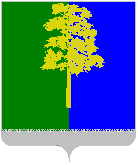 